г. Петропавловск-Камчатский		                          «»__________2020 года О внесении изменений в приложение к приказу Министерства образования и науки Камчатского края от 10.06.2015              № 990 «Об утверждении Порядка проведения конкурса на распределение контрольных цифр приема по профессиям и специальностям для обучения по образовательным программам среднего профессионального образования за счет средств краевого бюджета» В соответствии с постановлением Правительства Камчатского края                       от 04.06.2015 № 197-П «Об утверждении Порядка установления организациям, осуществляющим образовательную деятельность по образовательным программам среднего профессионального образования, контрольных цифр приема по профессиям и специальностям за счет средств краевого бюджета»    ПРИКАЗЫВАЮ:Внести в приложение к приказу Министерства образования и науки Камчатского края от 10.06.2015 № 990 «Об утверждении Порядка проведения конкурса на распределение контрольных цифр приема по профессиям и специальностям для обучения по образовательным программам среднего профессионального образования за счет средств краевого бюджета» следующие  изменения:1) после части 12 добавить часть 121 следующего содержания:                        «В случае если основная профессиональная образовательная программа среднего профессионального образования реализуется в единственной на территории Камчатского края образовательной организации, реализующей программы среднего профессионального образования и осуществляющей деятельность за счет средств краевого бюджета, по данной основной профессиональной образовательной программе среднего профессионального образования конкурс не проводится. Решение о распределении контрольных цифр приема принимается конкурсной комиссией на основании заявки, поданной образовательной организацией, реализующей программы среднего профессионального образования, в пределах общих объемов контрольных цифр приема, установленных Министерством на учебный год, начинающийся в очередном финансовом году.»;2) в части 13 второй абзац исключить.Настоящий приказ вступает в силу через 10 дней после дня его официального опубликования.Министр                                                                                              А.Ю. КоротковаСОГЛАСОВАНО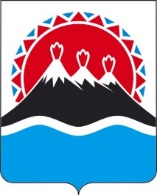 МИНИСТЕРСТВО ОБРАЗОВАНИЯ КАМЧАТСКОГО КРАЯПРИКАЗ № Начальник отдела                                                                          С.И. ПереверзеваНачальник отделаИ.С. МедведеваРеферентА.И. Лазарева